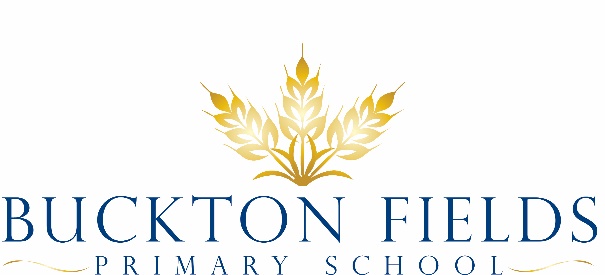 Our Safeguarding TeamIf you have any concerns regarding safeguarding or child protection, please speak to a member of our team. 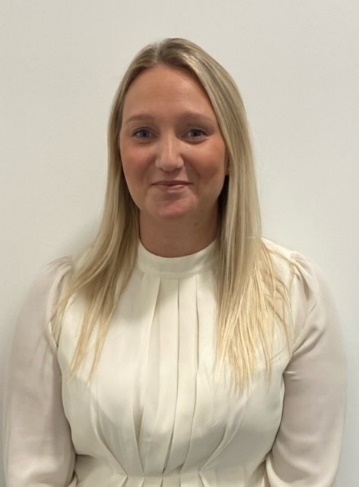 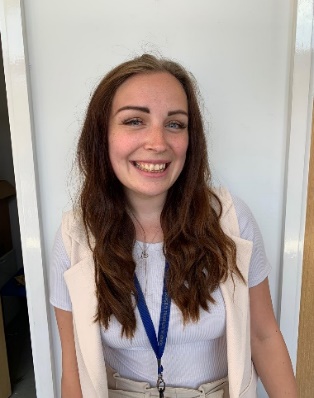 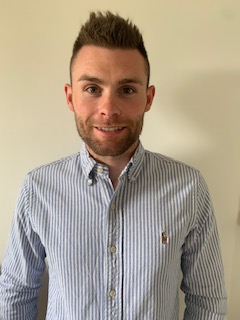 